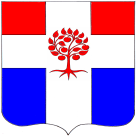 Администрация муниципального образования Плодовское сельское поселениемуниципального образования Приозерский  муниципальный район Ленинградской области                                               П О С Т А Н О В Л Е Н И Еот 08 июля  2016 года                                №  211      В целях реализации на территории Ленинградской области подпрограммы «Обеспечение жильем молодых семей» федеральной целевой программы «Жилище» на 2015-2020 годы, подпрограмм «Жилье для молодежи» и «Поддержка граждан, нуждающихся в улучшении жилищных условий, на основе принципов ипотечного кредитования в Ленинградской области», государственной программы Ленинградской области «Обеспечение  качественным жильем граждан на территории Ленинградской области»  руководствуясь приказом Министерства строительства и жилищно-коммунального хозяйства Российской Федерации  «О нормативе стоимости одного квадратного метра общейплощади жилого помещения по Российской Федерации на второе полугодие 2016 года и показателях средней рыночной стоимости одного квадратного метра общей площади жилого помещения по субъектам Российской Федерации на III квартал 2016 года» № 419/пр  от 16 июня 2016 года,  пунктом 2.3 раздела I методических рекомендаций  по определению норматива стоимости одного квадратного метра общей площади жилья в муниципальных  образованиях Ленинградской области и стоимости одного квадратного метра общей площади жилья в сельской местности Ленинградской области, утвержденных распоряжением комитета по строительству  администрации Ленинградской области от 04 декабря 2015 года № 552, с учетом изменений от 16 декабря 2015 года, Уставом муниципального образования Плодовское сельское поселение муниципального образования Приозерский муниципальный район Ленинградской области, администрация МО Плодовское сельское поселение ПОСТАНОВЛЯЕТ:1. Установить  стоимость одного квадратного метра общей площади жилья на 3 квартал 2016 года по муниципальному образованию Плодовское сельское поселение в размере    42 493 (сорок две тысячи четыреста девяносто два) рубля, согласно Приложения № 1. 2. Утвердить норматив стоимости одного квадратного метра общей площади жилья на 3 квартал 2016 года по муниципальному образованию Плодовское сельское поселение для расчета размеров субсидий  и социальных выплат, в сумме  41 180 (тридцать семь тысяч двести восемь) рублей. 3. Довести до сведения населения, проживающего на территории муниципального образования Плодовское сельское поселение муниципального образования Приозерский муниципальный район Ленинградской области, настоящее постановление путём его опубликования в средствах массовой информации.4. Настоящее постановление вступает в силу с даты его официального опубликования.5. Контроль за исполнением постановления оставляю за собой.Глава администрации: 				                                                   Л.А.ШвиридС приложением можно ознакомится на сайте: plodovskoe.spblenobl.ru.Об установлении стоимости и утверждении норматива стоимости одного квадратного метра общей площади жилья на 3 квартал 2016 года по муниципальному образованию Плодовское сельское поселение муниципального образования Приозерский муниципальный район Ленинградской области